‌औद्योगिक व्यवसाय विकास प्रतिष्ठान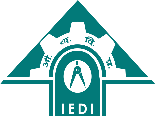 त्रिपुरेश्वर, काठमाडौँस्टार्टअप उद्यम कर्जा सञ्चालन कार्यविधि, २०८०को अनुसूची -१ अनुसारउद्यमीले पेश गर्ने परियोजना प्रस्तावक.	प्रस्तावकको परिचय :प्रस्तावकको किसिम (कुनै एकमा चिन्ह लगाउने):फर्म 	 कम्पनी फर्म वा कम्पनीको विवरण :i. 	फर्म / कम्पनीको नाम : --------------------------------सुरु दर्ता भएको निकाय : ----------------------------दर्ता मिति : -------------------दर्ता नम्बर : --------------स्थायी लेखा नम्बर : --------कारोबार सुरु गर्न इजाजत आवश्यक पर्ने फर्म वा कम्पनीको हकमा इजाजत जारी गर्ने निकाय : -------------------------इजाजत प्राप्त मिति : --------------इजाजत बहाल रहने अवधि : ---------------ii.	मुख्य कारोबार स्थल वा कार्यालय रहेको ठेगाना : प्रदेश : -------------जिल्ला : ------------- गा.पा./न.पा./उ.म.न.पा./म.न.पा. : -----------------वार्ड नं. : ---- टोल : --------------- टेलिफोन नं. :--------------ईमेल : -----------------iii.	आधिकारिक प्रतिनिधिको नाम थर : ------------------------------पद/दर्जा : -------------टेलिफोन नं.: ----------------- मोबाइल नं.: ------------------इमेलः ------------------ 	उद्यमीहरूको विवरण (एकभन्दा बढी उद्यमी भएमा सबै उद्यमीको विवरण छुट्टाछुट्टै भर्नुपर्नेछ)i.	नामः  ------------------------------ii.	नागरिकता नम्बर: --------- जारी गरिएको जिल्ला: ------------- जारी मिति:------------ iii.	स्थायी ठेगानाः प्रदेश: ------------- जिल्ला: --------------गा.पा./न.पा./उ.म.न.पा. /म.न.पा.: --------------------------- वार्ड नं.: ----टोलः ----------------iv.	हालको बसोबासः प्रदेश: ------------- जिल्ला: --------------गा.पा./न.पा./उ.म.न.पा. /म.न.पा.: --------------------------- वार्ड नं.: ----टोलः ----------------v.	दर्ता भएको फर्म/कम्पनीको नामः -------------------------शुरु दर्ता गर्ने निकायः -------------- दर्ता मितिः -------------------दर्ता नम्बरः --------------स्थायी लेखा नम्बर: ------------कारोबार सुरु गर्न इजाजत आवश्यक पर्ने फर्मको हकमा इजाजत-पत्र जारी गर्ने निकायः ---------------इजाजत-पत्र प्राप्त मितिः -------------- इजाजत-पत्र बहाल रहने अवधि : --------vi.	मुख्य कारोबार स्थल वा कार्यालय रहेको ठेगानाः प्रदेश: -------------जिल्ला: ------------- गा.पा./न.पा./उ.म.न.पा./म.न.पा.: ----------------- वार्ड नं.: ---टोलः --------------- टेलिफोन नं.: ----------- प्रोप्राइटरको मोबाइल नं.: ------------इमेलः ------------------ ख. प्रस्तावित परियोजनासम्बन्धी विवरणः१.	परियोजनाको परिचय (दुर्इ सय शब्दमा नबढ्ने गरी): --------२.	परियोजनाको उद्देश्य (पचास शब्दमा नबढ्ने गरी): --------३.	उद्यमको क्षेत्र (दफा ५ सँग सम्बन्धित): ---------------४.	परियोजनाको कुल अनुमानित लागत रु. ----------		हालसम्म परियोजनामा भएको खर्च रु. -------५.	परियोजना विश्लेषण:i.	स्टार्टअप उद्यमको रूपमा रहने आधार (दफा ४ अनुसारका मापदण्डसमेत सम्बन्धित सबैमा चिनो लगाउने):(क)	उद्यम स्थापना भएको सात वर्ष : नाघेको  ननाघेको (ख)	कुल पूँजी वा चुक्ता पूँजी दुर्इ लाख रूपैयाँदेखि दस लाख रूपैयाँभित्र भएको  नभएको (ग)	उद्यमको कुल कारोबार वार्षिक दुर्इ करोड रूपैयाँभन्दा बढी : भएको  नभएको (घ)	 स्थिर पूँजी (घरजग्गाको मूल्यबाहेक) दुर्इ करोड रूपैयाँभन्दा बढी: भएको  नभएको (ङ)	कुनै वस्तु वा सेवाको उत्पादन वा वितरण प्रक्रियामा उपभोक्ताले भोग्दै आएको  समस्यालाई समाधान गर्न नयाँ प्रविधिको उपयोग एवं सृजनशील सोचको प्रयोग:     भएको  नभएको (च)	उद्यमीले हालसम्म गरेको स्वलगानी (कुल पूँजी/चुक्ता पुँजी) रु. .................. कर्जा प्राप्तिको लागि माग गरिएको रकम रु. ..................... कर्जा माग/चुक्ता पुँजी अनुपातः ....... प्रतिशत(छ)	गत आर्थिक वर्षको व्यवसायिक कारोबारः रू. ........................(ज)	कर्जा सूचना केन्द्रको कालो सूचीमाः	 रहेको 	नरहेको (झ)	प्रस्तावित परियोजनाको लागि नेपाल सरकार, प्रदेश सरकार वा स्थानीय तहबाट हालसम्म अन्य कुनै अनुदान वा सहुलियतः 	लिएको 	नलिएको (ञ)	प्रस्तावित परियोजनाको उद्देश्यः	नाफामूलक  	गैरनाफामूलक ii.	परियोजना सञ्‍चालनबाट हुने नवप्रवर्तनीय कार्य (मिल्ने कुनै एकमा चिनो लगाउने): विद्यमान वस्तु उत्पादन वा सेवा प्रवाहको समग्र प्रणालीमा नवीन पद्धतिको विकास विद्यमान वस्तु उत्पादन वा सेवा प्रवाहको खास क्षेत्रमा नवीन पद्धतिको विकास विद्यमान वस्तु उत्पादन वा सेवा प्रवाहको कुनै प्रक्रियामा नवीन पद्धतिको विकास त्यस्तो नवीन पद्धतिसम्बन्धी संक्षिप्‍त विवरण (पचास शब्दमा नबढ्ने गरी): ....................... iii.	आगामी एक वर्षको अवधिमा थप रोजगारी सिर्जनाको सम्भाव्य सङ्ख्याः ......iv.	परियोजनाबाट उत्पादित वस्तु वा सेवा बिक्रीको बजार (कुनै एकमा चिनो लगाउने):स्वदेशी बजार 	अन्तर्राष्ट्रिय बजार 	स्वदेशी तथा अन्तर्राष्ट्रिय दुवै बजार v.	परियोजनामा प्रयोग हुने प्रत्यक्ष कच्चापदार्थको स्रोत (कुनै एकमा चिनो लगाउने):पूर्णरूपमा स्वदेशी    पूर्णरूपमा वैदेशिक  अधिकतम स्वदेशी  अधिकतम वैदेशिक vi.	प्रस्तावित परियोजनाको विषयक्षेत्रमा मुख्य उद्यमीको अनुभवःअनुभव नभएको        दुर्इ वर्ष भन्दा कम अनुभव भएको दुर्इ वर्ष वा सो भन्दा बढीको अनुभव भएको  अनुभवको प्रमाणपत्र vii.	जोखिम विश्‍लेषण तथा व्यवस्थापनःपरियोजनाको जोखिम विश्लेषण कार्य गरिएकोः 	छ  	छैन गरिएको छ भने जोखिमको विषय (पचास शब्दमा नबढ्ने गरी): ...............  जोखिम न्यूनीकरण तथा व्यवस्थापनको योजना (एक सय शब्दमा नबढ्ने गरी): .....................viii.	प्रस्तावित परियोजनाको कार्यान्वयनबाट वस्तु वा सेवा प्रवाहमा हुने सुधार (कुनै एकमा चिनो लगाउने):विद्यमान वस्तु उत्पादन वा सेवा प्रवाहको गुणस्तर अभिवृद्धि हुनेः 	हुन्छ  	हुँदैन विद्यमान वस्तु उत्पादन वा सेवा प्रवाहको वित्तीय लागत घटाउनेः घटाउँछ  	घटाउँदैन विद्यमान वस्तु उत्पादन वा सेवा प्रवाहको समय घटाउनेः 	घटाउँछ  	घटाउँदैन ix.	परियोजनाकोःसबल पक्ष (एक सय शब्दमा नबढ्ने गरी): .................. कमजोर पक्ष (एक सय शब्दमा नबढ्ने गरी): ..................अवसर (एक सय शब्दमा नबढ्ने गरी): .................. चुनौती (एक सय शब्दमा नबढ्ने गरी): ..................  x.	परियोजनाले वस्तु वा सेवा उत्पादन र बिक्री वितरण आरम्भ गरेको मितिः .................. वा आरम्भ हुने अपेक्षित मितिः ..................xi.	परियोजना मुनाफामा जाने अपेक्षित आर्थिक वर्षः ..................xii.	परियोजना स्थलमा पूर्वाधारको अवस्था (सम्बन्धित सबैमा चिनो लगाउने):विद्युत  	सडक  	सञ्‍चार  	खानेपानी  	भवन ग. प्रस्तावको साथमा संलग्न गर्नु पर्ने कागजात :१.	उद्योगको दर्ता/नवीकरण प्रमाणपत्रको प्रतिलिपि,२.	स्थायी लेखा नम्बर प्रमाणपत्रको प्रतिलिपि,३.	अघिल्लो आर्थिक वर्षको लेखापरीक्षण प्रतिवेदन र कर चुक्ता प्रमाणपत्रको प्रतिलिपि, ४.	फर्म/कम्पनी वा उद्योगको आधिकारिक प्रतिनिधिको नागरिकताको प्रमाणपत्रको प्रतिलिपि, ५.	पूर्णकालीन कामदारको विवरण,६.	IT को उपयोग र Innovation को प्रमाण।उपरोक्तानुसार प्रविष्ट सबै विवरण र संलग्न कागजातहरू ठीक दुरुस्त छन् साथै कर्जा प्रवाहसम्बन्धी तोकिएको सम्पूर्ण शर्तहरू स्वीकार्य छन्। मैले यस प्रस्तावसहित जम्मा _______ थान कागजपत्र बुझाएको छु। उल्लिखित विवरण तथा कागजातहरूमा कुनै फरक परेमा कानुन बमोजिम सहुँला बुझाउँला ।फर्म/कम्पनीका तर्फबाटदस्तखत :नाम :पद :ठेगाना :सम्पर्क नं :इमेल :छाप :नोट : रितपूर्वक पेश नगरिएको परियोजना प्रस्ताव रद्द हुनेछ । 